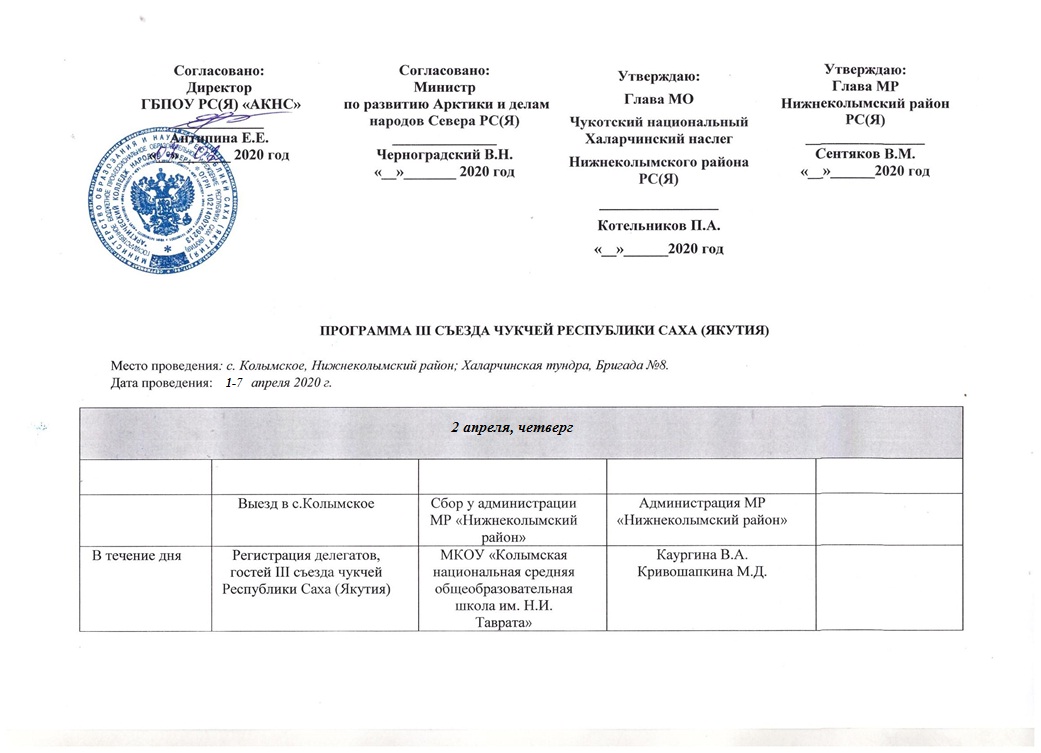   08.00 – 08.30ЗавтракСтоловая МКОУ «Колымская национальная средняя общеобразовательная школа им. Н.И. Таврата»Кемлиль Г.А.,Директор МКОУ «Колымская национальная средняя общеобразовательная школа им. Н.И. Таврата»08.30 – 09.00 Обрядовая церемония (кормление огня)МКОУ «Колымская национальная средняя общеобразовательная школа им. Н.И. Таврата»Кемлиль В.Е.Кемлиль А.Н.Третьякова Д.Н.09.00 - 13.00 Семинар по изменению климата в Арктике с участием участников и делегатов съездаМКОУ  «Колымская национальная средняя общеобразовательная школа им. Н.И. Таврата»Международный центр циркумполярного оленеводства (Норвегия)11.00 - 11.15 Кофе-брейкМКОУ «Колымская национальная средняя общеобразовательная школа им. Н.И. Таврата»Кемлиль Г.А.,Директор МКОУ «Колымская национальная средняя общеобразовательная школа им. Н.И. Таврата»13.00 – 14.00 ОбедМКОУ «Колымская национальная средняя общеобразовательная школа им. Н.И. Таврата»Кемлиль Г.А., директор МКОУ «Колымская национальная средняя общеобразовательная школа им. Н.И. Таврата»14.00 - 18.00 Работа по секциям:I Секция «Семья: особенности применения Закона «О кочевой семье»». Модератор - Елена Хлыновская-Рокхилл -профессор антропологии. Университет Кэмбридж, Англия.II Секция «Уровень, характер и пути снижения заболеваемости населения Нижней Колымы». Модератор - III Секция «Состояние окружающей среды и пути преодоления различных видов загрязнений». «Загрязнение окружающей среды и пути решения вопросов утилизации бытовых отходов.  Состояние водных ресурсов: пути решения качества питьевой воды и водоснабжения поселков Нижней Колымы». Модератор -IV Секция «Оленеводство, снабжение, питание. Практические предложения по передаче навыков и родного языка». Модератор -V Секция «Молодежная политика в оленеводстве. Хочет ли   молодежь идти в оленеводство». Модератор -VI Секция «Образование: чукотский язык: вчера, сегодня, завтра. Причины исчезновения языка, влияние современности на функционирование языка, практические предложения по возрождению и сохранению языка». Модератор – Сидорова Лена Алексеевна - художественный редактор журнала «Илин», доцент кафедры культурологии ИЯКН СВ РФ СВФУ. МКОУ «Колымская национальная средняя общеобразовательная школа им. Н.И. Таврата»Заместитель главы МР «Нижнеколымский район»Негнюров И.Ю.18.00 - 19.00 УжинМКОУ «Колымская национальная средняя общеобразовательная школа им. Н.И. Таврата»Кемлиль Г.А., директор МКОУ «Колымская национальная средняя общеобразовательная школа им. Н.И. Таврата»19.00 Торжественный вечер «Эргав чаучу», награждение МКУ ЧФЦК «Йынэттэт»Бандерова М.А.,директор МКУ ЧФЦК «Йынэттэт»В течение дняУстановка палаточного городкаБерег р.КолымаОрганизации села, СХПК КРО «Турваургин»3 апреля, пятница3 апреля, пятница3 апреля, пятница3 апреля, пятница3 апреля, пятница08.30 - 09.00 Завтрак Столовая МКОУ «Колымская национальная средняя общеобразовательная школа им. Н.И. Таврата»Кемлиль Г.А., МКОУ «Колымская национальная средняя общеобразовательная школа им. Н.И. Таврата»10.00 – 10.15 Торжественное открытие III съезда чукчей Республики Саха (Якутия)МКОУ «Колымская национальная средняя общеобразовательная школа им. Н.И. Таврата»Котельников П.А. - глава с. Колымское,  Маликова М.П. председатель Ассоциации чукчей с. Колымское,Секретариат:Каургина В.А.,Кривошапкина М.Д.,Народный коллектив «Ярар»10.15 - 13.00 Пленарное заседание III съезда чукчей Республики Саха (Якутия)МКОУ «Колымская национальная средняя общеобразовательная школа им. Н.И. Таврата»Котельников П.А. - глава с. Колымское, Маликова М.П. председатель Ассоциации чукчей с.Колымское13.00 – 14.00 ОбедМКОУ «Колымская национальная средняя общеобразовательная школа им. Н.И. Таврата»Кемлиль Г.А., директор МКОУ «Колымская национальная средняя общеобразовательная школа им. Н.И. Таврата»14.00 – 15.30 Продолжение пленарного заседания IIIсъезда чукчей РеспубликиРеспублики Саха (Якутия):МКОУ «Колымская национальная средняя общеобразовательная школа им. Н.И. Таврата»Котельников П.А. – глава с. Колымское,  Маликова М.П. председатель Ассоциации чукчей с. Колымское,Секретариат:Каургина В.А.Кривошапкина М.Д.15.30 - 17.00Пленарное заседание IIIсъезда чукчей РеспубликиРеспублики Саха (Якутия):выборы председателя и правления Ассоциации чукчей Республики Саха (Якутия),принятие резолюции III съезда чукчей Республики Саха (Якутия)МКОУ «Колымская национальная средняя общеобразовательная школа им. Н.И. Таврата»Котельников П.А. – глава с. Колымское,  Маликова М.П. председатель Ассоциации чукчей с. Колымское,Секретариат:Каургина В.А.Кривошапкина М.Д.17.00 - 19.00 Прием граждан(по отдельной программе)Администрация с.КолымскоеКотельников П.А. – глава МО с. Колымское18.00 – 19.00 УжинСтоловая МКОУ «Колымская национальная средняя общеобразовательная школа им. Н.И. Таврата»Кемлиль Г.А., МКОУ «Колымская национальная средняя общеобразовательная школа им. Н.И. Таврата»19.00 - 20.00 Прием граждан(по отдельной программе)Администрация с.КолымскоеКотельников П.А. – глава МО с. Колымское4 апреля, суббота4 апреля, суббота4 апреля, суббота4 апреля, суббота4 апреля, суббота12.00 Праздничные мероприятия на реке:Оленьи гонкиОбрядСмотр-конкурс: «Сохрани свой очаг»Фестиваль «Северные просторы»Спортивные соревнования:метание чаутапрыжки через нартычукотская борьба (среди женщин, мужчин)с. КолымскоеБандерова М.А.,директор МКУ ЧФЦК «Йынэттэт»,Бугер Е.А. – Народный коллектив «Ярар»18.00Выезд в стадо №8Администрация с.Колымское, ГБПОУ РС(Я) «АКНС» СПХ КРО «Турваургин»Котельников П.А. – глава МО с. КолымскоеАнтипина Е.Е. – директор ГБПОУ РС(Я) «АКНС»   Антоев Е.П. – председатель СПХ КРО «Турваургин»5 апреля, воскресенье5 апреля, воскресенье5 апреля, воскресенье5 апреля, воскресенье5 апреля, воскресенье08.00 – 19.00Проведение III Чемпионата профессионального мастерства «ArcticSkills», по компетенциям «Оленевод-механизатор и Хозяйка яранги»ГБПОУ РС(Я) «АКНС»СПХ КРО «Турваургин»Антипина Е.Е. – директор ГБПОУ РС(Я) «АКНС»   Антоев Е.П. – председатель СПХ КРО «Турваургин»По отдельной программе20.00Выезд в п.ЧерскийАдминистрация с.Колымское, ГБПОУ РС(Я) «АКНС» СПХ КРО «Турваургин»Котельников П.А. – глава МО с. КолымскоеАнтипина Е.Е. – директор ГБПОУ РС(Я) «АКНС»   Антоев Е.П. – председатель СПХ КРО «Турваургин»